Anexo 4– EDITAL N. SPO.067/2019, de 10 de dezembro de 2019 –Nome: 		CPF: Considerando os parâmetros de pontuação e os limites máximos indicados para cada quesito, preencha a coluna de “Pontuação reivindicada” com base no seu currículo Lattes. Abaixo deste quadro, apresente os detalhes pedidos sobre os quesitos identificados com as letras A e B.Nome: 		CPF: Detalhamento do Quesito A – Liste abaixo os títulos dos artigos, o nome dos periódicos e o Qualis atribuído de acordo com a classificação de periódicos quadriênio 2013-2016.(https://sucupira.capes.gov.br/sucupira/public/consultas/coleta/veiculoPublicacaoQualis/listaConsultaGeralPeriodicos.jsf) Detalhamento do Quesito B – Liste abaixo os projetos de ensino ou extensão com os quais pretende pontuar, indicando também o órgão de fomento e o comprovante da sua participação (anexe um comprovante por projeto).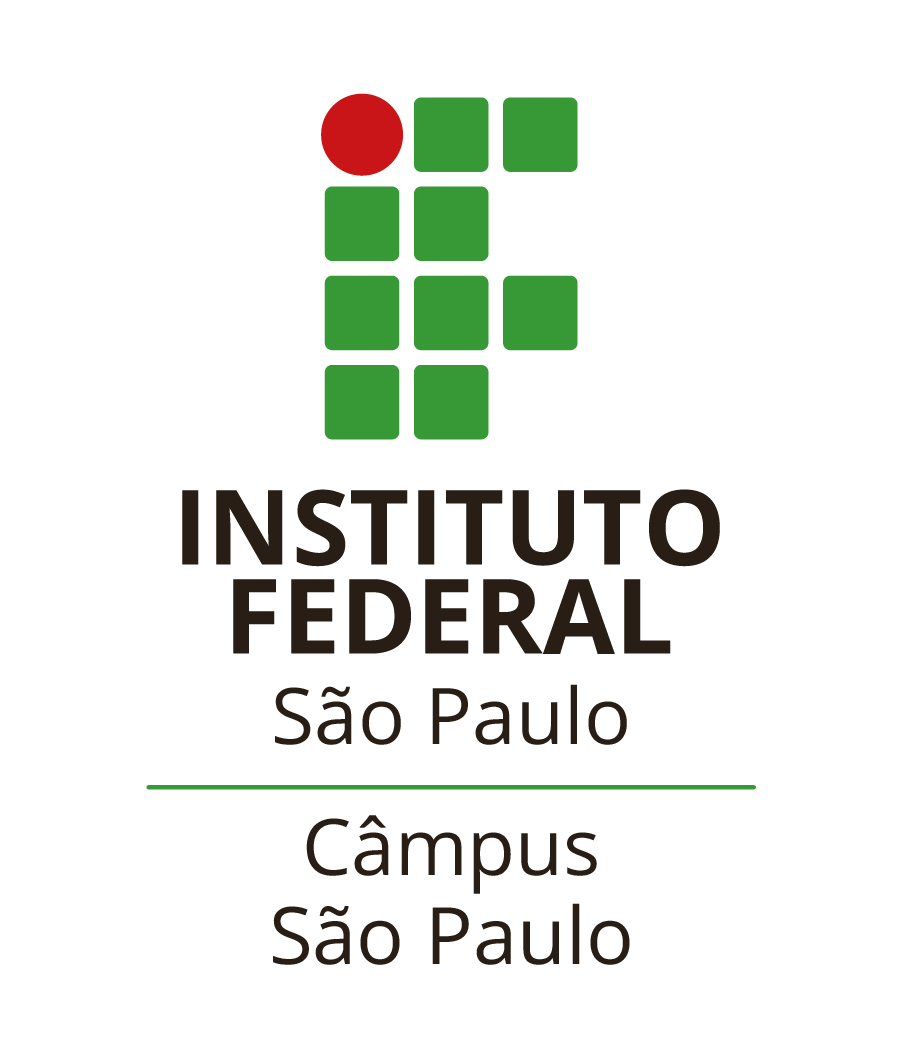 INSTITUTO FEDERAL DE EDUCAÇÃO, CIÊNCIA E TECNOLOGIA DE SÃO PAULOMestrado Profissional em Ensino de Ciências e MatemáticaFICHA DE PONTUAÇÃO PRETENDIDACredenciamento de Docentes Colaboradores*CritérioPontuaçãoPontuaçãoMáximaPontuação reivindicadaVínculo temático da tese de doutorado com as áreas de Ensino ou Educação33Liderança de Grupo de Pesquisa certificado pelo CNPQ11AArtigo aceito ou publicado em revista dos extratos Qualis A ou B nas áreas de Ensino ou Educação a partir do ano de 20152 por artigo Qualis A;
1 por artigo Qualis B10Organização/autoria de livro nas áreas de Ensino ou Educação publicado a partir do ano de 20152
por livro4Capítulo de Livro com temática em Ensino ou Educação publicado a partir do ano de 20151
por capítulo3Publicação de trabalhos (resumo ou trabalho completo) em eventos científicos das áreas de Ensino ou Educação a partir do ano de 20150,5
por trabalho2Participação em eventos científicos das áreas de Ensino ou Educação a partir do ano de 20150,5
por evento2Orientação de pesquisa de pós-graduação concluída nas áreas de Ensino ou Educação (doutorado, mestrado ou especialização) a partir do ano de 20152
por trabalho4Orientação de pesquisa de iniciação científica concluída nas áreas de Ensino ou Educação a partir do ano de 20151
por trabalho4Orientação de trabalhos de conclusão de curso de graduação concluída nas áreas de Ensino ou Educação a partir do ano de 20150,5por trabalho2Participação como membro titular de bancas de tese de doutorado ou bancas de dissertação de mestrado (qualificação ou defesa)0,5por banca2BCoordenação/Orientação de projetos de ensino ou extensão aprovados pelo IFSP ou agências de fomento (PIBID, PET, Residência Pedagógica etc.)1por projeto3Título do ArtigoNome do PeriódicoExtrato QualisNome do ProjetoÓrgão de FomentoTipo de documento usado como comprovante